合同审核表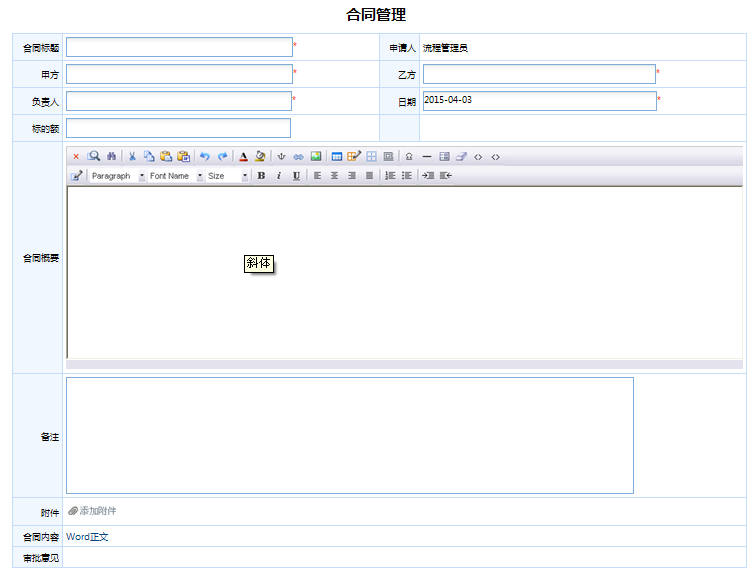 合同审核流程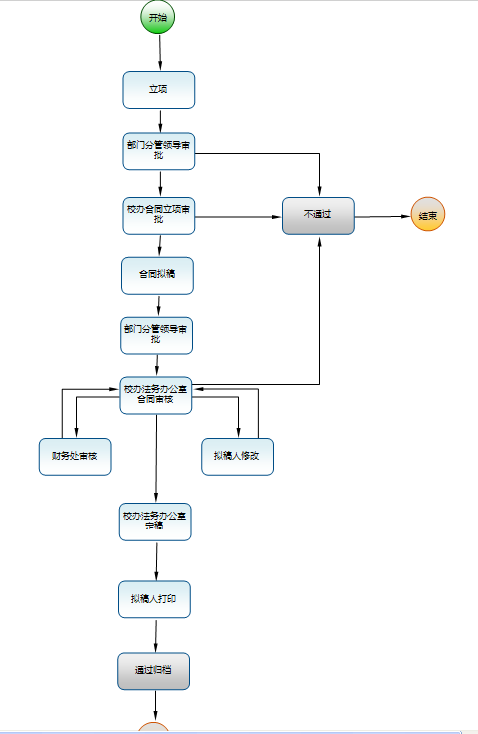 